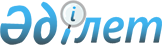 Об утверждении "Инструкции по бухгалтерскому учету исполнения республиканского бюджета в Департаменте Казначейства Министерства финансов Республики Казахстан"
					
			Утративший силу
			
			
		
					Приказ Министерства финансов Республики Казахстан от 27 января 1998 года N 31. Зарегистрирован в Министерстве юстиции Республики Казахстан 19.03.1998 г. за N 487. Утратил силу приказом Министра финансов Республики Казахстан от 16 ноября 2009 года N 495      Сноска. Утратил силу приказом Министра финансов РК от 16.11.2009 N 495 (порядок введения в действие см. п. 4).      1. Утвердить прилагаемую к настоящему приказу "Инструкцию по 

бухгалтерскому учету исполнения республиканского бюджета в Департаменте Казначейства Министерства финансов Республики Казахстан". 2. Считать утратившим силу приказ Министерства финансов СССР от 1 марта 1978 года N 18 "Об утверждении Инструкции по бухгалтерскому учету исполнения республиканских бюджетов союзных республик в Министерствах финансов союзных республик". Инструкция по бухгалтерскому учету исполнения республиканского бюджета в Департаменте Казначейства Министерства финансов Республики Казахстан 1. Организация бухгалтерского учета Общие указания 

      1.1. В соответствии с постановлением Правительства Республики Казахстан "Некоторые вопросы Министерства финансов Республики Казахстан" от 30 октября 1997 года N 1466 P971466_ бухгалтерский учет об исполнении республиканского бюджета ведется Департаментом Казначейства Министерства финансов Республики Казахстан. 

      1.2. Кассовое исполнение республиканского бюджета осуществляется территориальными органами Казначейства в соответствии с Инструкцией по кассовому исполнению республиканского и местных бюджетов Республики Казахстан. 

      1.3. Областные (Алматинское городское) управления казначейства представляют Департаменту Казначейства периодическую и годовую отчетность о кассовом исполнении республиканского бюджета и информацию о кассовом исполнении местных бюджетов. 

      1.4. Бухгалтерский учет исполнения республиканского бюджета осуществляется Управлением бухгалтерского учета и отчетности, которое является структурным подразделением Департамента Казначейства Министерства финансов Республики Казахстан. Управление бухгалтерского учета и отчетности возглавляется начальником управления, который в своей работе руководствуется законодательством Республики Казахстан, Положением о Департаменте Казначейства Министерства финансов Республики Казахстан, утвержденным постановлением Правительства Республики Казахстан "Некоторые вопросы Министерства финансов Республики Казахстан" от 30 октября 1997 года N 1466, приказами, инструкциями и организационно-распорядительными документами Министерства финансов Республики Казахстан и Департамента Казначейства Министерства финансов Республики Казахстан. 

      В целях выполнения своих функций и задач Управление бухгалтерского учета и отчетности: 

      - получает от других структурных подразделений документы и заключения, необходимые для выполнения функций управления; 

      - не принимает к исполнению документы, противоречащие действующим законам и нормативным документам; 

      - дает указания соответствующим структурным подразделениям Департамента Казначейства Министерства финансов по правильному оформлению документов; 

      - при необходимости вносит предложения по совершенствованию системы бухгалтерского учета. 

      1.5. Управление бухгалтерского учета и отчетности Департамента Казначейства: 

      - ведет учетные операции денежных средств на Едином Казначейском счете и других счетах Казначейства; 

      - ведет взаимные расчеты между республиканским и местными бюджетами; 

      - занимается сбором, обработкой и сводом отчетности об исполнении республиканского бюджета, составляет ее в установленные сроки по утвержденным формам; 

      - представляет информацию руководству Департамента Казначейства, Министерству финансов Республики Казахстан о состоянии остатков денежных средств республиканского бюджета в Едином Казначейском счете. 



 

                  Документы бухгалтерского учета 



 

      1.6. Все учитываемые операции по исполнению республиканского бюджета 

Республики Казахстан должны быть оформлены документами, установленными настоящей Инструкцией. Бухгалтерские документы по исполнению республиканского бюджета подписываются начальником Управления бухгалтерского учета и отчетности, а во время его отсутствия - лицом его заменяющим. Для бухгалтерских записей операций по исполнению республиканского бюджета основанием служат следующие надлежаще оформленные документы: - казначейское разрешение (ф.N1); - разрешение министерства (ведомства)(ф.N2); - разрешение нижестоящего распорядителя бюджетных средств (ф.N2а) - межминистерское (межведомственное) разрешение (ф.N2-б) - уведомление по взаимным расчетам (Ф.N11) - платежные поручения (ф.N873) - выписки банка по счетам доходов и расходов бюджета с приложением к ним соответствующих документов. 

      1.7. В бухгалтерских документах записи должны производится лишь такими средствами, которые обеспечивают сохранность записей в них в течение длительного времени. В бухгалтерских документах не допускаются помарки и подчистки, а также не оговоренные в установленном порядке исправления. Документы, не отвечающие этим требованиям, считаются недействительными. 

      1.8. Поступающие в Управление бухгалтерского учета и отчетности документы, подвергаются тщательной проверке как по форме (наличие всех реквизитов и подписей), так и по содержанию (законность операций, правильность арифметических подсчетов и т.д.), после чего принимаются к исполнению и учету. Принятые к учету документы оформляются общим мемориальным ордером по всем операциям за один день, но не позднее следующего дня по получении документов и подписываются начальником отдела бухгалтерского учета. Мемориальные ордера до записи в учетных регистрах - нумеруются с номера один в последовательном порядке за каждый месяц в отдельности. 



 

                  Регистры бухгалтерского учета 



 

      1.9. Бухгалтерский учет операций по исполнению республиканского 

бюджета Республики Казахстан ведется с применением компьютерной техники в следующих учетных регистрах: - книга "Журнал-главная" (ф.N 1-ф); - справка о взаимных расчетах с местными бюджетами (ф.N 17); - ведомость движения разрешений и расходов по кодам бюджетной классификации (ф.N44-а); - справка по ссудам (ф.N 18); - расшифровка Единого счета Казначейства по доходам (ф.N 19ЕКС) и расходам (ф.N 20 ЕКС); - оборотная ведомость по расчетам с нижестоящими бюджетами (ф.N 21); - сводные данные о доходах и расходах Республиканского бюджета, проведенных по взаимозачетам (ф.N 22); - справка о движении по субвенциям и трансфертам (ф.N 23); - ежемесячная ведомость поступления доходов в бюджеты (ф.N 042); - ежемесячная ведомость поступления доходов в бюджеты (ф.N 042 Z); - ежемесячная ведомость по расходам республиканского бюджета (ф.N 052); - ежемесячная разработочная ведомость по расходам республиканского бюджета (ф.N 052Р); 

      - книга учета временно свободных средств Государственного бюджета Республики Казахстан, привлеченных для вкладов на депозиты (Приложение 10); 

      - книга учета временно свободных средств Государственного бюджета Республики Казахстан, размещенных во вклады банков Республики Казахстан (Приложение 11); 

      - книга учета средств государственного заимствования (Приложение 12). 

      Сноска. Пункт 1.9 - с дополнениями, внесенными приказом Департамента Казначейства Минфина РК от 28 мая 1998 г. N 254 V980084_ ; приказом Департамента Казначейства Минфина РК от 11.08.1998г. N 372 V980596_ . 

      1.10. Регистры учета на предстоящий год должны быть подготовлены не позднее 31 декабря текущего года. 

      1.11. Записи операций производятся в книгу "Журнал-главная" (ф.N 1-ф) на основании мемориальных ордеров и приложенных к ним документов. 

      1.12. По окончании каждого месяца для контроля за правильностью бухгалтерских записей по субсчетам составляются оборотные ведомости. Итоги оборотов по дебету и кредиту и остатки, показанные в оборотных ведомостях, сверяются с итогами оборотов и остатков книги "Журнал-главная". Основанием для составления бухгалтерского баланса служат суммы остатков, выведенные в книге "Журнал-главная" и оборотных ведомостях. 

      1.13. Исправление ошибок, обнаруженных в записях бухгалтерского учета исполнения бюджета за текущий год, производится в следующем порядке: 

      а) обнаруженная ошибка за данный отчетный период до момента представления бухгалтерского баланса, не требующая изменения мемориального отдела, исправляется путем зачеркивания тонкой чертой неправильных сумм и текста так, чтобы можно было прочитать зачеркнутое, и надписанная над зачеркнутым, в необходимых случаях, новых правильных сумм и текста. Каждое исправление подтверждается подписью начальника отдела бухгалтерского учета; 

      б) обнаруженная ошибочная запись до момента представления бухгалтерского баланса, вызванная ошибкой в мемориальном ордере, в зависимости от ее характера, исправляется дополнительным мемориальным ордером или по способу "Красное сторно". Также исправляются ошибки во всех случаях, когда они обнаружены в записях бухгалтерского учета за тот отчетный период, за который баланс уже представлен. При исправлении ошибок по способу "Красное сторно" производятся следующие бухгалтерские записи: ошибочная запись повторяется красными чернилами. При подсчете итогов суммы, написанные красными чернилами, вычитаются из сумм, написанных черными чернилами. Дополнительные бухгалтерские записи по исправлению ошибок, а также исправления способом "Красное сторно" оформляются мемориальными ордерами, в которых помимо обычных реквизитов делается ссылка на номер и дату мемориального ордера, исправляемого данным мемориальным ордером. 

      1.14. По окончании отчетного года, перед составлением заключительного баланса в регистрах бухгалтерского учета просчитываются и сверяются итоги оборотов по субсчетам. 

      В случае выявления расхождений, перед составлением заключительного баланса вносятся исправления в регистры отчетного года (путем исправительной бухгалтерской записи). 



 

                 Хранение документов, регистров учета 

                     и бухгалтерской отчетности 



 

      1.15. По истечении каждого отчетного месяца все мемориальные ордера вместе с относящимся к ним документами должны быть подобраны в порядке последовательности их номеров и сброшюрованы. При незначительном количестве документов брошюровку их можно производить за три месяца в одну папку. 

      1.16. Бухгалтерские документы должны храниться в запирающихся шкафах в строгом порядке, под ответственностью начальника Управления или лица, им назначенного. Документы и регистры за текущий год должны храниться отдельно от документов за прошлые годы. Сроки хранения бухгалтерских документов, регистров, отчетов устанавливаются номенклатурой дел Министерства финансов Республики Казахстан. 

      1.17. Пропажу или утрату по тем или иным причинам бухгалтерских 

документов, регистров учета и т.п. Департамент Казначейства Министерства финансов Республики Казахстан оформляет в соответствии с установленным порядком. 2. План счетов текущего учета и характеристика счетов 2.1. Бухгалтерский учет операций по исполнению республиканского бюджета Республики Казахстан ведется по Единому плану счетов учета исполнения Государственного бюджета Республики Казахстан, из которого применяются следующие счета: _____________________________________________________________________ Номера | Наименование | Номера | Наименование субсчетов счетов | счетов |субсчетов| _______|______________|_________|____________________________________ 01 |Денежные | 008 |Временно свободные средства Государ- !средства ! !ственного бюджета Республики Казах- ! ! !стан, привлеченные для размещения в ! ! !банковские вклады _______|______________|_________|____________________________________ | | 009 |Временно свободные средства Государ- ! ! !ственного бюджета Республики Казах- ! ! !стан, размещенные в банковские вклады _______|______________|_________|____________________________________ | | 010 |Денежные средства республиканского ! ! !бюджета _______|______________|_________|____________________________________ | | 011 |Временно свободные средства республи- ! ! !канского бюджета, привлеченные с ! ! !Единого Казначейского Счета для ! ! !размещения в банковские клады _______|______________|_________|____________________________________ | | 012 |Средства бюджета по соглашениям о _______|______________|_________|взаимозадолженности_________________ | | 014 |Выкупленная валюта республиканского | | |бюджета, оставшаяся на валютных _______|______________|_________|счетах______________________________ | | 015 |Единый Казначейский Счет в _______|______________|_________|Национальном банке__________________ | | 016 |Остатки денежных средств по проектам, | | |финансируемым за счет внешних займов _______|______________|_________|____________________________________ | | 017 |Денежные средства, не принадлежащие | | |республиканскому бюджету, имеющие | | |целевое назначение, минуя | | |республиканский бюджет _______|______________|_________|____________________________________ | | 018 |Остатки денежных средств | | |республиканского бюджета на валютных, | | |внебюджетных (транзитных) счетах, не _______|______________|_________|перечисленные в бюджет______________ _______|______________|__019____|Суммы в пути________________________ _______|______________|__020____|Расходы бюджета_____________________ | | 021 |Суммы, временно отнесенные на | | |расходы республиканского бюджета _______|______________|_________|____________________________________ | | 023 |Расходы по проектам, финансируемым | | |за счет внешних займов _______|______________|_________|____________________________________ | | 025 |Расходы республиканского бюджета _______|______________|_________|по взаимозачетам____________________ _04____|Доходы________|_________|____________________________________ | | 040 |Доходы республиканского бюджета _______|______________|_________|____________________________________ | | 043 |Доходы от внешних займов по | | |финансируемым проектам _______|______________|_________|____________________________________ | | 045 |Доходы республиканского бюджета _______|______________|_________|по взаимозачетам____________________ | | 047 |Поступления, не принадлежащие | | |республиканскому бюджету, имеющие | | |целевое назначение, минуя | | |республиканский бюджет _______|______________|_________|____________________________________ | | 048 |Остатки доходов республиканского | | |бюджета на валютных, внебюджетных | | |(транзитных) счетах _______|______________|_________|____________________________________ 05 |Бюджетные кре-| | |диты (ссуды) и| | !государствен- ! ! !ное заимствова! ! !ние средств ! ! _______!______________!_________!____________________________________ | | 051 |Краткосрочные ссуды, выданные из | | |республиканского бюджета _______|______________|_________|____________________________________ ! ! 053 !Государственное заимствование средств _______|______________|_________|____________________________________ 06 |Расчеты | | _______|______________|_________|____________________________________ | | 062 |Взаимные расчеты с местными _______|______________|_________|бюджетами___________________________ 07 |Средства | | |переданные и | | _______|полученные____|_________|____________________________________ | | 072 |Средства, переданные и полученные из _______|______________|_________|местных бюджетов____________________ 09 |Результаты | 090 |Результаты исполнения | | |республиканского бюджета _______|______________|_________|____________________________________ | | | Забалансовые счета | | 131 |Открытые лимиты на расходы по | | |проведенным зачетам, согласно | | |соглашений о погашении взаимных _______|______________|_________|задолженностей______________________ | | 132 |Государственный внешний | | |долг Республики Казахстан _______|______________|_________|____________________________________ | | 133 |Кредиты Национального банка _______|______________|_________|под дефицит бюджета_________________ | | 134 |Открытые лимиты на расходы, | | |оплачиваемые через Департамент | | |Казначейства Министерства финансов _______|______________|_________|Республики Казахстан________________ | | 135 |Государственный внутренний долг _______|______________|_________|Республики Казахстан________________ | | 136 |"Правительственный резерв" _______|______________|_________|____________________________________ | | 137 |Задолженность субъектов | | |республиканскому бюджету _______|______________|_________|по бюджетным ссудам_________________ | | 138 |Гарантированный депозит | | |республиканского бюджета в | | |банке "Менатеп" г.Москва _______|______________|_________|____________________________________ | | 139 |Кредиты за счет республиканского | | |бюджета (бюджетные средства, | | |выданные на возвратной основе) _______|______________|_________|____________________________________ | | 140 |Кредит, предоставленный Правительству | | |Республики Казахстан Российской | | |Федерацией _______|______________|_________|____________________________________ 28 ! Фонды ! ! _______!______________!_________!____________________________________ ! ! 280 !Фонд привлеченных и размещенных ! ! !средств Государственного бюджета ! ! !для вкладов на депозиты _______!______________!_________!____________________________________ ! Забалансовые ! 141 !Долговые обязательства (залог) ! счета ! !банков под вклады, обеспеченные ! ! !государственными ценными бумагами _______!______________!_________!____________________________________ ! ! 142 !Долговые обязательства (залог) ! ! !банков под вклады, обеспеченные ! ! !свободно-конвертируемой валютой _______!______________!_________!____________________________________ Сноска. Пункт 2.1 - с дополнениями, внесенными приказом Департамента Казначейства Минфина РК от 28 мая 1998 г. N 254; приказом Департамента Казначейства Минфина РК от 11.08.1998г. N 372. Счет N 01 "Денежные средства" Субсчет N 008 "Временно свободные средства Государственного бюджета Республики Казахстан, привлеченные для размещения в банковские вклады" 

      2.2. На субсчете N 008 учитываются привлеченные для размещения в банковские вклады временно свободные средства с Единого казначейского счета, корреспондентского счета в иностранной валюте Департамента Казначейства Министерства финансов Республики Казахстан и корреспондентских счетов областных (Алматинского городского) управлений казначейства в национальной валюте. 

      На этот субсчет зачисляются: 

      - временно свободные средства республиканского бюджета, поступившие с Единого казначейского счета, для размещения во вклады; 

      - временно свободные средства, поступившие от областных (Алматинского городского) управлений казначейства, для дальнейшего размещения их в банковские вклады; 

      - возврат банками Республики Казахстан временно свободных средств Государственного бюджета Республики Казахстан, размещенных в банковские вклады. 

      С этого субсчета производится: 

      - перечисление временно свободных средств Государственного бюджета банкам Республики Казахстан для размещения на депозиты; 

      - возврат Департаментом Казначейства Министерства финансов Республики Казахстан суммы вклада на Единый казначейский счет; 

      - возврат Департаментом Казначейства Министерства финансов Республики Казахстан суммы вклада на коррсчета областных (Алматинского городского) управлений казначейства". 

      Сноска. Раздел 2 - дополнен новым пунктом 2.2 согласно приказу Департамента Казначейства Минфина РК от 28 мая 1998 г. N 254. 



 

               Субсчет N 009 "Временно свободные средства 

             Государственного бюджета Республики Казахстан, 

                     размещенные в банковские вклады" 



 

      2.3. На этом субсчете учитываются размещенные в банковские вклады временно свободные средства Государственного бюджета Республики Казахстан. 

      По дебету субсчета N 009 учитываются размещенные временно свободные средства Государственного бюджета Республики Казахстан во вклады в банках Республики Казахстан. 

      По кредиту этого субсчета учитывается возврат банками Республики Казахстан суммы вклада Департаменту Казначейства Министерства финансов Республики Казахстан. 

      Сноска. Раздел 2 - дополнен новым пунктом 2.3 согласно приказу Департамента Казначейства Минфина РК от 28 мая 1998 г. N 254. 



Субсчет N 010 "Денежные средства Республиканского бюджета" 2.4. На субсчете N 010 учитываются средства республиканского бюджета Республики Казахстан. На этот субсчет зачисляются: ежемесячные доходы республиканского бюджета, поступившие в органы Казначейства; поступления в погашение задолженности по краткосрочным ссудам и взаимным расчетам между бюджетами; поступления излишков доходов местных бюджетов; правительственные заимствования для финансирования дефицита республиканского бюджета. С этого субсчета производится: списание кассовых расходов республиканского бюджета; списание средств, временно отнесенных на расходы республиканского бюджета; перечисление средств по взаимным расчетам между бюджетами; перечисление сумм банкам в погашение долга по долгосрочным ссудам, вознаграждений (интересов) по ним, а также за просрочку платежей; перечисление краткосрочных ссуд, выданных местным бюджетам; возврат излишне зачисленных в бюджет доходов; погашение суммы государственного заимствования. Сноска. Нумерация пункта 2.2 заменена на 2.4 согласно приказу Департамента Казначейства Минфина РК от 28 мая 1998 г. N 254; пункт 2.4 - с изменениями и дополнениями, внесенными приказом Департамента Казначейства Минфина РК от 11.08.1998г. N 372. Субсчет N 011 "Временно свободные средства республиканского бюджета, привлеченные с Единого казначейского счета для размещения в банковские вклады" 

      2.5. На субсчете N 011 учитываются временно свободные средства республиканского бюджета, привлеченные с Единого казначейского счета в банковские вклады. 

      По дебету этого субсчета учитывается поступление временно свободных средств с Единого казначейского счета. По кредиту - восстановление на Единый казначейский счет временно привлеченных денег. 

      Сноска. Раздел 2 - дополнен пунктом 2.5 согласно приказу Департамента Казначейства Минфина РК от 28 мая 1998 г. N 254. 



 

                Субсчет N 012 "Средства бюджета по 

                соглашениям о взаимозадолженности" 



 

      2.6. На субсчете N 012 "Средства бюджета по соглашениям о взаимозадолженности" учитываются суммы проводимых зачетов задолженностей бюджетных организаций перед организациями-поставщиками, в счет погашения последними задолженности по платежам в республиканский бюджет согласно постановлениям Правительства Республики Казахстан. 

      По дебету субсчета N 012 учитываются суммы, принимаемые в зачет по платежам в бюджет, по видам доходов в соответствии с бюджетной классификацией, кредитуется субсчет N 045 "Доходы бюджета по взаимозачету". В кредит этого субсчета записываются суммы, принимаемые в зачет по погашению задолженности организаций, финансируемых из бюджета, которые отражаются по дебету субсчета N 025 "Расходы бюджета по взаимозачету". 



 

               Субсчет N 014 "Выкупленная валюта 

       республиканского бюджета Республики Казахстан, 

                оставшаяся на валютных счетах" 



 

      2.7. На субсчете N 014 учитывается приобретенная иностранная валюта в Национальном Банке Республики Казахстан или уполномоченном банке за счет республиканского бюджета, необходимая на выплаты заграничных командировок или на оплату внешних займов. 

      В дебет этого субсчета записываются остатки на валютных счетах на 1-е число месяца, кредит 021 субсчета "Суммы, временно отнесенные на расходы республиканского бюджета". По годовому заключению счетов кредит 021 субсчета относится в дебет 020 субсчета "Расходы республиканского бюджета" на уменьшение кассовых расходов по соответствующей программе, подпрограмме бюджетной классификации, по которой приобреталась иностранная валюта. 



 

              Субсчет N 015 "Единый Казначейский счет 

             в Национальном банке Республики Казахстан" 



 

      2.8. На этом субсчете Национальным банком Республики Казахстан ведется централизованный, ежедневный учет доходов и расходов республиканского бюджета на основании электронных платежных поручений, подписанных руководителями и главными бухгалтерами областных (Алматинского городского) управлений Казначейств, а также учет остатков денежных средств республиканского бюджета. Регламент обслуживания Единого Казначейского счета (ЕКС) определяется заключенным соглашением между Министерством финансов Республики Казахстан и Национальным банком Республики Казахстан. 



 

              Субсчет N 016 "Остатки денежных средств по 

           проектам, финансируемым за счет внешних займов" 



 

      2.9. На этом субсчете учитывается поступление и расходование средств на инвестиционные проекты и программы за счет государственных внешних займов. В дебет этого субсчета записываются зачисленные суммы от кредитора, кредит субсчета N 043. По кредиту этого субсчета учитывается расходование средств государственного внешнего займа на инвестиционные проекты, погашение основной суммы государственных внешних займов и выплата вознаграждений (интересов) и комиссионных сборов по государственным внешним займам, дебетуется субсчет N 023. 



 

                  Субсчет N 017 "Денежные средства, не 

                 принадлежащие республиканскому бюджету, 

       имеющие целевое назначение, минуя республиканский бюджет" 



 

      2.10. На этом субсчете учитываются денежные средства, которые имеют целевые назначения, но не относятся к доходам и расходам республиканского бюджета. В дебет этого счета записывается поступление средств, кредит субсчета N 047 "Доходы, не принадлежащие республиканскому бюджету". 

      При перечислении средств по целевому назначению производится бухгалтерская запись: дебет субсчета N 047, кредит субсчета N 017. 



 

     Субсчет N 018 "Остатки денежных средств республиканского бюджета на 

    валютных, внебюджетных (транзитных) счетах, не перечисленные в бюджет" 



 

      2.11. На этом субсчете учитываются денежные средства республиканского бюджета, которые не получили отражения в доходах республиканского бюджета. В дебет этого счета записываются остатки денежных средств от поступивших доходов и не перечисленных в доход республиканского бюджета на 1-е число месяца. Кредитуется субсчет N 048 "Остатки доходов республиканского 

бюджета на валютных, внебюджетных (транзитных) счетах". Субсчет N 019 "Суммы в пути" 2.12. На этом субсчете учитываются суммы, перечисленные в конце отчетного месяца финансовыми органами республиканскому бюджету, но поступившие на счет республиканского бюджета в следующем месяце. Синтетический учет по субсчетам NN 010, 012, 014, 015, 016, 017, 018, 019 ведется в книге "Журнал-Главная" (ф. N 1-ф). Счет N 02 "Расходы" 

      2.13. По субсчетам этого счета учитываются кассовые расходы республиканского бюджета Республики Казахстан и суммы, временно отнесенные на расходы этого бюджета. 



 

               Субсчет N 020 "Расходы бюджета" 



 

      2.14. На субсчете N 020 учитываются кассовые расходы республиканского бюджета на основании ежемесячных отчетов территориальных органов Казначейства, платежных поручений Департамента Казначейства. 

      Учет произведенных кассовых расходов республиканского бюджета ведется в органах Казначейства на балансовых счетах N 120,181. 

      В областных управлениях Казначейства открывается контрольный счет расходов и сводный транзитный счет. Для этого в аналитическом учете органов Казначейства на балансовом счете N 120 "Расходы республиканского бюджета" открывается отдельный пассивный лицевой счет с наименованием "Расходы республиканского бюджета", суммы которого ежедневно перечисляются на Единый Казначейский счет. Остаток пассивного лицевого счета ежедневно должен быть равен сумме остатков всех активных лицевых счетов бюджетных организаций по балансовому счету N 120 "Расходы республиканского бюджета". 

      Расходы республиканского бюджета ежедневно перечисляются областными управлениями Казначейства на Единый Казначейский счет Департамента Казначейства. 

      В балансе остатки расходов на лицевых счетах бюджетных организаций отражают произведенные расходы с начала года, а остатки расходов на контрольных счетах - общие суммы расходов, перечисленных областным управлением Казначейства на Единый Казначейский счет Департамента Казначейства в Национальном банке Республики Казахстан. 

      Все операции, совершаемые в течение дня по лицевым счетам балансового счета N 120 "Расходы республиканского бюджета Республики Казахстан", отражаются в ежедневной Ведомости по расходам республиканского бюджета (ф.N 51-с), в которой показываются расходы по всем кодам бюджетной классификации за день и с нарастающими итогами с начала года. 

      Данная ведомость составляется в территориальных Казначействах в 2-х экземплярах. К одному прикладываются выписки из лицевых счетов бюджетных организаций, содержащихся за счет республиканского бюджета. 

      На сумму произведенных кассовых расходов за каждый день составляется бухгалтерская запись по банковским операциям текущего плана счетов. 

      Сумма строки "Всего расходов по республиканскому бюджету" в ведомости на конец месяца (ф. N 52-с) должна равняться дебетовому остатку на эту же дату по счету N 02, за минусом сумм, временно отнесенных на расходы республиканского бюджета (субсчет N 021). 



 

                 Субсчет N 021 "Суммы, временно отнесенные 

                   на расходы республиканского бюджета" 



 

      2.15. На этом субсчете учитываются суммы, временно отнесенные органами Казначейства на расходы республиканского бюджета и подлежащие возмещению. Основанием для осуществления этих записей служат месячные отчеты органов Казначейства. 



 

                   Субсчет N 023 "Расходы по проектам, 

                  финансируемым за счет внешних займов" 



 

      2.16. На субсчете N 023 учитываются суммы расходов за счет средств государственных внешних займов, направленные на инвестиционные проекты и программы, а также операции по погашению основной суммы государственных внешних займов и выплате вознаграждений (интересов) и комиссионных сборов по государственным обязательствам. 



 

                     Субсчет N 025 "Расходы 

            республиканского бюджета по взаимозачетам" 



 

      2.17. На субсчете N 025 учитываются суммы проведенных зачетов задолженностей республиканского бюджета. Суммы, принимаемые в зачет по погашению задолженности организаций, финансируемых из бюджета главных распорядителей лимитов и произведенные ими кассовые расходы по целевому назначению отражают по дебету этого субсчета по кодам бюджетной классификации и кредиту субсчета N 012. 



 

                          Счет N 04 "Доходы" 

           Субсчет N 040" Доходы республиканского бюджета" 



 

      2.18. На субсчете N 040 отражаются доходы республиканского бюджета Республики Казахстан, поступившие в органы Казначейства. 

      Все поступления общегосударственных налогов зачисляются на балансовый счет N 080 "Доходы, распределяемые между бюджетами" и подлежат распределению между республиканским и местными бюджетами текущего плана счетов по банковским операциям. 

      Распределение общегосударственных налогов между республиканским и местными бюджетами производится в соответствии с нормативами, установленными Законом Республики Казахстан о Республиканском бюджете на соответствующий финансовый год. 

      Распределение осуществляется органами Казначейства ежедневно. Распределение общегосударственных налогов выполняется по результатам накопления поступивших в течение операционного дня доходов. Распределенные суммы зачисляются в дебет счета 080к00 и кредит счета получателя средств, которым является счет по учету доходов республиканского бюджета 100к00. 

      Органы Казначейства ежедневно перечисляют остаток со счета 100к98 

"Доходы республиканского бюджета" через корреспондентский счет в областном управлении Национального банка на Единый Казначейский счет. При этом производится ежемесячная сверка с областными управлениями Казначейства. Излишне поступившие в доход республиканского бюджета суммы засчитываются или возвращаются в порядке, изложенном в нормативных документах, утвержденных Министерством финансов Республики Казахстан. На сумму возвращенных доходов производится запись по дебету субсчета N 040. Субсчет N 043 "Доходы от внешних займов по финансируемым проектам" 2.19. На этом субсчете учитываются операции по поступлению средств за счет государственных внешних займов. Субсчет N 045 "Доходы республиканского бюджета Республики Казахстан по взаимозачетам" 

      2.20. На субсчете N 045 учитываются доходы республиканского бюджета, проведенные зачетами при погашении взаимных задолженностей. 

      Суммы, принимаемые в зачет по платежам в бюджет, отражаются по кредиту субсчета N 045 по кодам доходов бюджетной классификации и дебетуется субсчет N 012. 



 

     Субсчет N 047 "Поступления, не принадлежащие республиканскому бюджету, 



 

            имеющие целевое назначение, минуя республиканский бюджет" 



 

      2.21. На этом субсчете учитываются поступления, которые не относятся к доходам республиканского бюджета и имеют целевое назначение. 

      По кредиту этого субсчета записываются зачисленные суммы от плательщика, в дебет субсчета N 017. В дебете субсчета N 047 отражается перечисление средств по целевому назначению, кредитуется субсчет N 017. 



 

              Субсчет N 048 "Остатки доходов республиканского 

          бюджета на валютных, внебюджетных (транзитных) счетах" 



 

      2.22. На субсчете N 048 учитываются доходы республиканского бюджета, которые зачислены сразу на валютные, депозитные, внебюджетные (транзитные) счета без отражения их в доходах республиканского бюджета (минуя 080 счет и Единый Казначейский счет). 



 

                   Счет N 05 "Ссуды, выданные и полученные" 

                      Субсчет N 051 "Краткосрочные ссуды, 

                     выданные из республиканского бюджета" 



 

      2.23. Этот субсчет предназначен для учета краткосрочных ссуд, выданных в установленном порядке из республиканского бюджета местным бюджетам. 

      Для покрытия временного кассового разрыва Министерством финансов Республики Казахстан по ходатайству акимов областей и городов республиканского значения могут выдаваться бюджетные кредиты (ссуды) из республиканского бюджета местным бюджетам. 

      Порядок и условия их предоставления определяются в Правилах составления и исполнения республиканского и местных бюджетов, утверждаемых Министерством финансов Республики Казахстан. 

      Суммы, выданные нижестоящим бюджетам, относятся в дебет субсчета N 051, суммы поступившие в погашение задолженности по краткосрочным ссудам - в кредит этого субсчета. 



 

           Субсчет N 053 "Государственное заимствование средств 



 

      2.24. На этом субсчете учитываются заимствованные у юридических и физических лиц средства для финансирования дефицита республиканского бюджета. 

      Полученные по государственному заимствованию средства отражаются по кредиту субсчета 053. 

      Погашение суммы государственного заимствования отражаются по дебету субсчета 053. 

      Сноска. Инструкция - дополнена новым пунктом 2.24 согласно приказу Департамента Казначейства Минфина РК от 11.08.1998г. N 372. 



 

                       Счет N 06 "Расчеты" 



 

      2.25. На этом счете учитываются операции по взаимным расчетам республиканского бюджета с местными бюджетами, возникающие в процессе исполнения бюджета. 

      2.26. По взаимным расчетам не отражаются суммы субвенций, перечисленных нижестоящим бюджетам, а также общегосударственные налоги в твердых суммах, перечисленные местным бюджетам, когда размер распределений по ним, исчисленный в процентах, не соответствует сумме распределений, предусмотренной в утвержденном бюджете. Указанные суммы учитываются на субсчетах NN 040, 020. 

      2.27. Определение суммы, подлежащей отнесению на взаимные расчеты между бюджетами, и установление сроков ее погашения производятся Министерством Финансов Республики Казахстан. 

      На суммы взаимных расчетов между бюджетами вышестоящий финансовый орган оформляет уведомление по форме N 11 и высылает его соответствующему финансовому органу. 

      Погашение задолженности по взаимным расчетам по наступающим срокам производится в течение месяца в пределах сумм, относящихся к данному месяцу, в соответствии с уведомлениями (ф.N 11) вышестоящего финансового органа. 

      Все расчеты по взаимным обязательствам должны быть заключены до 31 декабря отчетного года. 

      2.28. При изменении административно-территориального деления на взаимные расчеты между бюджетами относится сумма средств, подлежащая передаче из одного бюджета в другой, согласно разделительному акту. 

      В разделительном акте должны быть приведены данные о доходах и расходах бюджета, в частности: 

      - утвержденные и уточненные назначения по доходам с указанием контингентов, процентов и сумм распределения, а также утвержденные и уточненные на отчетный год назначения по расходам в соответствии с бюджетной классификацией; 

      - поступившие доходы, утвержденные лимиты, суммы произведенного финансирования (с выделением зачета) и кассовые расходы на дату передачи; 

      - расчеты между бюджетами, возникшие в процессе исполнения бюджета (ссуды и средства, полученные и выданные, взаимные расчеты), а также другие реквизиты, указанные в форме акта передачи (приложение к Приказу Министерства Финансов Республики Казахстан N 180 от 19.06.1997 года). 

      2.29. Размер суммы, подлежащей отнесению на взаимные расчеты в связи с изъятием из нижестоящих бюджетов дополнительных доходов, образовавшихся вследствие изменения законодательства о налогах и доходах, определяется как разница между суммой поступлений в данный нижестоящий бюджет по соответствующему доходному источнику, исчисленной согласно законодательству, и суммой поступлений по этому доходному источнику, предусмотренной в том же бюджете на отчетный год. 

      2.30. Департамент Казначейства ежемесячно в пятидневный срок, передает финансовым органам выписки из счета по взаимным расчетам за истекший месяц. По получении выписки финансовый орган обязан проверить правильность записей по счету взаимных расчетов и при наличии расхождений сообщить об этом Министерству финансов Республики Казахстан. 



 

          Субсчет N 062 "Взаимные расчеты с местными бюджетами" 



 

      2.31. На этом субсчете учитываются операции по взаимным расчетам с местными бюджетами. 

      В дебет субсчета N 062, в частности, относятся: 

      суммы, подлежащие получению из местных бюджетов по взаимным расчетам; кредитуется субсчет N 072 "Средства, переданные и полученные из местных бюджетов"; 

      - суммы, переведенные местными бюджетами в погашение задолженности по взаимным расчетам; кредитуется субсчет N 010 "Средства республиканского бюджета в Казначействе"; 

      - суммы открытых лимитов по республиканскому бюджету бюджетным организациям до передачи их из республиканского подчинения в местное подчинение. 

      В кредит субсчета N 062, в частности, относятся: 

      - суммы, подлежащие передаче местным бюджетам по взаимным расчетам; дебетуется субсчет N 072; 

      - суммы, поступившие из местных бюджетов в погашение задолженности по взаимным расчетам; дебетуется субсчет N 010; 

      - суммы, перечисленные из местных бюджетов в погашение задолженности по взаимным расчетам, но не поступившие на счет республиканского бюджета в отчетном месяце; дебетуется субсчет N 19 "Суммы в пути". 

      Дебетовый остаток по субсчету N 062 показывает сумму задолженности местных бюджетов республиканскому бюджету, а кредитовый остаток - сумму задолженности республиканского бюджета местным бюджетам. 



 

            Счет N 07 "Средства переданные и полученные" 



 

      2.32. По счетам этого раздела в Департаменте Казначейства Министерства финансов Республики Казахстан учитываются средства, передаваемые местным бюджетам, и средства, получаемые из местных бюджетов. 



 

                Субсчет N 072 "Средства переданные и 

                   полученные из местных бюджетов" 



 

      2.33. На субсчете N 072 учитываются средства, передаваемые из республиканского бюджета местным бюджетам, а также средства, получаемые из этих бюджетов. 

      На дебет субсчета N 072 относятся суммы, подлежащие передаче местным бюджетам по взаимным расчетам; кредитуется субсчет N 062 "Взаимные расчеты с местными бюджетами". 

      На кредит субсчета N 072 относятся суммы, подлежащие получению из местных бюджетов по взаимным расчетам; дебетуется субсчет N 062. 

      2.34. Аналитический учет по субсчетам NN 051, 062, 072 ведется в "Оборотной ведомости по расчетам с нижестоящими бюджетами" (ф.N 21) по каждому бюджету отдельно. 



 

                      Счет N 09 "Результаты" 



 

      2.35. По окончании финансового года перед составлением годового отчета проверяется достоверность данных всех балансовых счетов. 

      Задолженность по взаимным расчетам между бюджетами и краткосрочными бюджетными ссудами должна быть погашена полностью до конца отчетного года. Списание на результаты исполнения бюджета задолженности по взаимным расчетам между бюджетами и краткосрочными ссудами не допускается. 

      На результаты исполнения бюджета не списываются также суммы, временно отнесенные на расходы республиканского бюджета. Эти суммы вначале списываются на субсчет N 020. 

      Кроме того, на конец отчетного года с банками должна быть произведена сверка задолженности по долгосрочным ссудам. 



 

       Субсчет N 090 "Результаты исполнения республиканского бюджета" 



 

      2.36. Субсчет N 090 предназначен для определения результатов исполнения республиканского бюджета. Результаты определяются путем списания в конце года в кредит субсчета N 090 остатка по субсчету N 040 "Доходы республиканского бюджета" и кредитовых оборотов по субсчету: N 072 "Средства, переданные и полученные из местных бюджетов", а в дебет субсчета N 090 - остатка по субсчету N 020 "Расходы бюджета" и дебетовых оборотов по субсчету N 072. Кредитовый остаток субсчета N 025 относится в дебет 045 субсчета. 

      Полученный кредитовый остаток по субсчету N 090 является результатом исполнения республиканского бюджета, который должен соответствовать остаткам по субсчетам NN 010, 012, 019 в части средств, относящихся к бюджету. 

      После проведения всех записей составляется баланс до и после заключительных оборотов. 

      2.37. В новом финансовом году по утверждении бюджета с субсчета N 090 списывается сумма остатка на начало года, предусмотренная бюджетом на покрытие расходов отчетного года, при этом кредитуется субсчет N 040 "Доходы бюджета". Оборотная кассовая наличность, предусмотренная в утвержденном бюджете, и свободные остатки средств бюджета остаются на субсчете N 090. 

      В тех случаях, когда свободные остатки бюджетных средств в установленном порядке направляются на покрытие расходов в течение планируемого года, на основании данных Бюджетного Департамента Министерства финансов Республики Казахстан Управление бухгалтерского учета и отчетности Департамента Казначейства списывает эти суммы с субсчета N 090 на кредит субсчета N 040 в размерах, относящихся к данному месяцу. 

      Сноска. Нумерация пунктов 2.3, 2.4, 2.5, 2.6, 2.7, 2.8, 2.9, 2.10, 2.11, 2.12, 2.13, 2.14, 2.15, 2.16, 2.17, 2.18, 2.19, 2.20, 2.21, 2.22, 2.23, 2.24, 2.25, 2.26, 2.27, 2.28, 2.29, 2.30, 2.31, 2.32, 2.33 заменена на 2.6, 2.7, 2.8, 2.9, 2.10, 2.11, 2.12, 2.13, 2.14, 2.15, 2.16, 2.17, 2.18, 2.19, 2.20, 2.21, 2.22, 2.23, 2.24, 2.25, 2.26, 2.27, 2.28, 2.29, 2.30, 2.31, 2.32, 2.33, 2.34, 2.35 и 2.36 согласно приказу Департамента Казначейства Минфина РК от 28 мая 1998 г. N 254. 



 

                          Счет N 28 "Фонды" 

            Субсчет N 280 "Фонд привлеченных и размещенных 

       средств Государственного бюджета Республики Казахстан 

                      для вкладов на депозиты" 



 

      2.38. Субсчет N 280 предназначен для аккумулирования временно 

свободных средств Государственного бюджета Республики Казахстан для размещения во вклады на депозиты. При поступлении временно свободных средств производится запись в кредит субсчета N 280. При возврате сумм вкладов на Единый казначейский счет и на коррсчета областных (Алматинского городского) управлений казначейства производится запись в дебет субсчета N 280. Сноска. Раздел 2 - дополнен пунктом 2.37 согласно приказу Департамента Казначейства Минфина РК от 28 мая 1998 г. N 254. Забалансовые счета Учет на забалансовых субсчетах ведется по простой системе, без соблюдения метода двойной записи и имеет только дебетовый остаток. Забалансовый субсчет N 131 "Открытые лимиты на расходы по проведенным зачетам, согласно соглашений о погашении взаимных задолженностей" 2.39. На этом субсчете ведется учет открытых лимитов на расходы по проведенным взаимозачетам, согласно постановлениям Правительства Республики Казахстан. Забалансовый субсчет N 132 "Государственный внешний долг Республики Казахстан" 2.40. На субсчете N 132 ведется учет Государственного внешнего долга Республики Казахстан на основании данных Бюджетного Департамента Министерства финансов Республики Казахстан, осуществляющего аналитический учет кредитования и долга. Забалансовый субсчет N 133 "Кредиты Национального банка под дефицит бюджета" 2.41. На субсчете N 133 ведется учет кредитов Национального банка Республики Казахстан, которые предусмотрены в бюджете на покрытие дефицита по соглашениям и выданным срочным обязательствам. Забалансовый субсчет N 134 "Открытые лимиты на расходы, оплачиваемые через Департамент Казначейства Министерства финансов Республики Казахстан" 

      2.42. На субсчете N 134 ведется учет открытых лимитов 

министерствам (ведомствам), на основании казначейских разрешений (форма 1), выданных Управлением исполнения республиканского бюджета Департамента Казначейства. Забалансовый субсчет N 135 "Государственный внутренний долг Республики Казахстан" 2.43. На субсчете N 135 ведется учет сумм Государственного внутреннего долга Республики Казахстан на основании данных Бюджетного Департамента Министерства финансов Республики Казахстан, осуществляющего аналитический учет кредитов и долгов. Забалансовый субсчет N 136 "Правительственный резерв" 2.44. На субсчете N 136 ведется учет данных по правительственному (бюджетному) резерву. Забалансовый субсчет N 137 "Задолженность субъектов республиканскому бюджету по бюджетным ссудам" 2.45. На субсчете N 137 ведется учет задолженности субъектов республиканскому бюджету на основании заключений Бюджетного Департамента Министерства финансов Республики Казахстан, осуществляющего аналитический учет бюджетных ссуд. Забалансовый субсчет N 138 "Гарантированный депозит республиканского бюджета в банке "Менатеп" г.Москва" 2.46. На субсчете N 138 ведется учет сумм депозита республиканского бюджета в банке "Менатеп" г.Москва на основании заключенного межправительственного соглашения. Забалансовый субсчет N 139 "Кредиты за счет республиканского бюджета (бюджетные средства, выданные на возвратной основе)" 2.47. На субсчете N 139 учитывается задолженность по кредитам, выданным из республиканского бюджета на возвратной основе, в разрезе заемщиков кредитов на основании данных соответствующих подразделений Министерства финансов, осуществляющих аналитический учет кредитов и долгов. Забалансовый субсчет N 140 "Кредит, предоставленный Правительству Республики Казахстан Российской Федерацией" 2.48. На субсчете N 140 учитываются кредиты, предоставленные Правительству Казахстан по межправительственным соглашениям. Сноска. Нумерация пунктов 2.34, 2.35, 2.36, 2.37, 2.38, 2.39, 2.40, 2.41, 2.42, 2.43 заменена на 2.38, 2.39, 2.40, 2.41, 2.42, 2.43, 2.44, 2.45, 2.46, 2.47 согласно приказу Департамента Казначейства Минфина РК от 28 мая 1998 г. N 254. Забалансовый субсчет N 141 "Долговые обязательства (залог) банков под депозиты, обеспеченные государственными ценными бумагами" 2.49. На субсчете N 141 ведется учет принятых в качестве обеспечения обязательств (залога) государственных ценных бумаг, передаваемых Департаменту Казначейства Министерства финансов Республики Казахстан по Договору залога. Сноска. Раздел 2 - дополнен пунктом 2.48 согласно приказу Департамента Казначейства Минфина РК от 28 мая 1998 г. N 254. Забалансовый субсчет N 142 "Долговые обязательства (залог) банков под депозиты, обеспеченные свободно-конвертируемой валютой" 

      2.50. На субсчете N 142 ведется учет принятой в качестве обеспечения обязательств (залога) свободно - конвертируемой валюты, передаваемой Департаменту Казначейства Министерства финансов Республики Казахстан по Договору залога. Учет ведется по видам валюты. 

      Сноска. Раздел 2 - дополнен пунктом 2.49 согласно приказу Департамента Казначейства Минфина РК от 28 мая 1998 г. N 254; нумерация пунктов 2.24, 2.25, 2.26, 2.27, 2.28, 2.29, 2.30, 2.31, 2.32, 2.33, 2.34, 2.35, 2.36, 2. 37, 2,38, 2,39, 2.40, 2.41, 2.42, 2.43, 2.44, 2.45, 2.46, 2.47, 2.48, 2.49 заменена на 2.25, 2.26, 2.27, 2.28, 2.29, 2.30, 2.31, 2.32, 2.33, 2.34, 2. 35, 2.36, 2.37, 2,38, 2,39, 2.40, 2.41, 2.42, 2.43, 2.44, 2.45, 2.46, 2.47, 2.48, 2.49, 2.50 согласно приказу Департамента Казначейства Минфина РК от 11.08.1998г. N 372. 



 

        Забалансовый субсчет N 153 "Государственные заимствование 

      средств для финансирования дефицита республиканского бюджета" 



 

      2.51. На субсчете 153 ведется учет средств, заимствованных у юридических и физических лиц для финансирования дефицита бюджета. 

      Сноска. Инструкция - дополнена приказом Департамента Казначейства Минфина РК от 11.08.1998г. N 372. 



 

               3. Записи в регистрах бухгалтерского учета 



 

                    Книга "Журнал-Главная" (ф.N 1-ф) 



 

      3.1. В этой книге объединяются хронологическая и систематические записи по счетам второго порядка учета исполнения республиканского бюджета. 

      При открытии книги на новый год на первой строке записываются суммы остатков по счетам в соответствии с заключительным балансом за истекший финансовый год. Суммы актива баланса записываются в дебет, а суммы пассива - в кредит соответствующих субсчетов книги. 

      Остатки на начало года по отдельным субсчетам должны соответствовать записям на начало года в регистрах аналитического учета. 

      Записи операций производятся на основании мемориального ордера и приложенных к нему документов. Общая сумма мемориального ордера записывается сначала в графу "Сумма по мемориальному ордеру", а затем отдельно в дебетовую и отдельно кредитовую графы одного или нескольких субсчетов. 

      После записи операций в книгу "Журнал-Главная" производятся записи в соответствующие регистры аналитического учета. 

      В книге "Журнал-Главная" подсчитывается общий итог оборотов за месяц и выводятся по всем субсчетам дебетовые или кредитовые остатки на начало следующего месяца. При этом сумма оборотов за месяц, а также сумма остатков на начало следующего месяца по дебету всех субсчетов 

должна быть равна соответственно сумме оборотов по кредиту всех субсчетов. Сумма оборотов за месяц по всем субсчетам как по дебету, так и по кредиту должна быть равна итогу по графе "Сумма по мемориальному ордеру". Приложение N 1 КНИГА ЖУРНАЛ-ГЛАВНАЯ Форма N 1-Ф на 19____год ___________________месяц (левая сторона) (правая сторона) --------------------------------------------------------------------------- Дата !Номер !Сумма по! Обороты по субсчетам месяц!мемори-!мемори- !---------------------------------------------------- число!ального!альному !Счет N 010 !Счет N 012 !Счет N 014 !Счет N 015 ! !ордера !ордеру !------------!------------!------------!------------! ! ! !дебет!кредит!дебет!кредит!дебет!кредит!дебет!кредит! --------------------------------------------------------------------------- Продолжение формы --------------------------------------------------------------------------- Счет N 016 !Счет N 017 !Счет N 018 !Счет N 019 !Счет N 020 !Счет N021 --------------------------------------------------------------------------- дебет!кредит!дебет!кредит!дебет!кредит!дебет!кредит!дебет!кредит!дебет!кре ! ! ! ! ! ! ! ! ! ! !дит --------------------------------------------------------------------------- Продолжение формы --------------------------------------------------------------------------- Счет N 023 !Счет N 025 !Счет N 040 !Счет N 043 !Счет N 045 !Счет N047 --------------------------------------------------------------------------- дебет!кредит!дебет!кредит!дебет!кредит!дебет!кредит!дебет!кредит!дебет!кре ! ! ! ! ! ! ! ! ! ! !дит --------------------------------------------------------------------------- Продолжение формы ----------------------------------------------------------------- Счет N 048 !Счет N 05 !Счет N 062 !Счет N 072 !Счет N 090 ! ----------------------------------------------------------------- дебет!кредит!дебет!кредит!дебет!кредит!дебет!кредит!дебет!кредит! ----------------------------------------------------------------- Приложение N 2 Министерство финансов Республики Казахстан Форма N 17 Управление бухгалтерского учета и отчетности Казначейства Министерства финансов РК 



СПРАВКА 

 

 

                 о взаимных расчетах с местными бюджетами 

за___________199__года Ед. изм.________ --------------------------------------------------------------------------- Наименование!в бюджет !Подлежит передаче!Перечислено!Выходное сальдо финоргана !(местный\!-----------------! !---------------------- !республ.)!текущий! год ! !текущий квартал! год ! !квартал! ! ! ! --------------------------------------------------------------------------- 1 ! 2 ! 3 ! 4 ! 5 ! 6 ! 7 --------------------------------------------------------------------------- ! ! ! ! ! ! ! ! ! ! ! ! ! ! ! ! ! ! ! ! ! ! ! ! ! ! ! ! ! ! ! ! ! ! ! ! ! ! ! ! ! ! Итого местный Итого республ. Сальдо местный Сальдо республ. Начальник управления бухгалтерского учета и отчетности ______________________ (подпись) Приложение N 3 Министерство финансов Республики Казахстан Форма N 18 Управление бухгалтерского учета и отчетности Казначейства Министерства финансов РК СПРАВКА по ссудам, выданным из республиканского бюджета по состоянию с__________по_______199___г. --------------------------------------------------------------------------- Наименование!Номер!Дата !Срок !Сумма !%сумма!Сумма !Сумма !Сумма !Остаток получателя !доку-!доку-!пога-!выдан-!выдан-!выдан.!погаш. !погаш.! ссуды !мента!мента!шения!ной !ной !ссуды !ссуды !зачетом ! ! !ссуды!ссуды !ссуды !в тек.!ч\з банк!и закл! ! ! ! ! ! !году ! ! ! --------------------------------------------------------------------------- 1 ! 2 ! 3 ! 4 ! 5 ! 6 ! 7 ! 8 ! 9 ! 10 --------------------------------------------------------------------------- ! ! ! ! ! ! ! ! ! ! ! ! ! ! ! ! ! ! ! ! ! ! ! ! ! ! ! ! ! ! ! ! ! ! ! ! ! ! ! ! ! ! ! ! ! ! ! ! ! ! ! ! ! ! ! ! ! ! ! ! ! ! ! Итого с начала года Всего (Сумма прописью) Главный бухгалтер __________________ (подпись) Исполнитель __________________ (подпись) Приложение N 4 Министерство финансов Республики Казахстан Форма N 19 ЕКС Управление бухгалтерского учета и отчетности Казначейства Министерства финансов РК РАСШИФРОВКА Единого счета Казначейства по доходам по Республике Казахстан по состоянию на________199__года Ед. изм._______ --------------------------------------------------------------------------- N !Наименование области! МФО ! ДОХОДЫ п.п! ! !-------------------------------------------- ! ! !с начала года !в том числе за текущий день ! ! !--------------!----------------------------- ! ! !дебет! кредит ! дебет ! кредит --------------------------------------------------------------------------- 1 ! ! ! ! ! ! 2 ! ! ! ! ! ! 3 ! ! ! ! ! ! ...! ! ! ! ! ! Итого по областям Департамент Казначейства Всего Остаток по областям Остаток с Казначейством Начальник отдела бухгалтерского учета _____________________ (подпись) Приложение N 5 Министерство финансов Республики Казахстан Форма N 20 ЕКС Управление бухгалтерского учета и отчетности Казначейства Министерства финансов РК РАСШИФРОВКА Единого счета Казначейства по расходам по Республике Казахстан по состоянию на________199__года Ед. изм._______ --------------------------------------------------------------------------- N !Наименование области! МФО ! ВСЕГО п.п! ! !-------------------------------------------- ! ! !с начала года !в том числе за текущий день ! ! !--------------!----------------------------- ! ! !дебет! кредит ! дебет ! кредит --------------------------------------------------------------------------- 1 ! ! ! ! ! ! 2 ! ! ! ! ! ! 3 ! ! ! ! ! ! ...! ! ! ! ! ! Продолжение формы --------------------------------------------------------------------------- N !Наименование области! МФО ! СЧЕТ 120 п.п! ! !-------------------------------------------- ! ! !с начала года !в том числе за текущий день ! ! !--------------!----------------------------- ! ! !дебет! кредит ! дебет ! кредит --------------------------------------------------------------------------- 1 ! ! ! ! ! ! 2 ! ! ! ! ! ! 3 ! ! ! ! ! ! ...! ! ! ! ! ! Продолжение формы --------------------------------------------------------------------------- N !Наименование области! МФО ! СЧЕТ 181 п.п! ! !-------------------------------------------- ! ! !с начала года !в том числе за текущий день ! ! !--------------!----------------------------- ! ! !дебет! кредит ! дебет ! кредит --------------------------------------------------------------------------- 1 ! ! ! ! ! ! 2 ! ! ! ! ! ! 3 ! ! ! ! ! ! ...! ! ! ! ! ! Итого по областям Департамент Казначейства Всего Остаток по областям Остаток с Казначейством Остаток на 01.01.9__г. код 701101-оборотная кассовая наличность Остаток на 01.01.9__г. код 701201-свободные остатки бюджетных средств на начало года Остаток денежных средств Начальник отдела бухгалтерского учета _____________________ (подпись) Приложение N 6 Министерство финансов Республики Казахстан Форма N 21 Управление бухгалтерского учета и отчетности Казначейства Министерства финансов РК ОБОРОТНАЯ ВЕДОМОСТЬ по расчетам с нижестоящими бюджетами за______месяц 19___ года до заключительных оборотов --------------------------------------------------------------------------- Наименование!Сторона! Текущий квартал финоргана !счета !------------------------------------------------------ ! !Взаимные расчеты - счет 06 !Переданные средства ! ! !- счет 07 ! !------------------------------------------------------ ! !остаток!обороты !остаток !обороты!остаток!обороты за ! !на 1-е !за месяц!на 01.01.!с нача-!на 1-е !месяц ! !число ! !19__г. !ла года!число ! ! !отчет- ! ! ! !отчет- ! ! !ного ! ! ! !ного ! ! !месяца ! ! ! !месяца ! --------------------------------------------------------------------------- 1 ! 2 ! 3 ! 4 ! 5 ! 6 ! 7 ! 8 --------------------------------------------------------------------------- Продолжение формы --------------------------------------------------------------------------- Наименование!Сторона! Текущий квартал ! Всего за год финоргана !счета !------------------------------------------------------ ! !Переданные средства-!Взаимные расчеты счет - 06 ! ! счет 07 ! ! !------------------------------------------------------ ! !остаток !обороты !остаток!обороты !остаток !обороты ! !на 01.01.!с начала !на 1-е !за месяц!на 01.01!с нача- ! !19__г. !года !число ! !19__г. !ла ! ! ! !отчет- ! ! !года ! ! ! !ного ! ! ! ! ! ! !месяца ! ! ! --------------------------------------------------------------------------- ! ! 9 ! 10 ! 11 ! 12 ! 13 ! 14 --------------------------------------------------------------------------- Продолжение формы --------------------------------------------------------------------------- Наименование!Сторона! Всего за год финоргана !счета !------------------------------------------------------ ! !Переданные средства - счет 07 !Краткосрочные ! ! !ссуды-счет 05 ! !------------------------------------------------------ ! !остаток!обороты !остаток !обороты !остаток!обороты ! ! !на 1-е !за месяц!на 01.01.!с начала!на 1-е !за месяц! ! !число ! !19__г. !года !число ! ! ! !отчет- ! ! ! !отчет- ! ! ! !ного ! ! ! !ного ! ! ! !месяца ! ! ! !месяца ! ! --------------------------------------------------------------------------- ! ! 15 ! 16 ! 17 ! 18 ! 19 ! 20 --------------------------------------------------------------------------- Продолжение формы --------------------------------------------------------------------------- Наименование!Сторона! Всего за год !Субвенция!Трансферты!погашение з/пл финоргана !счета !------------------! ! ! ! !Краткосрочные ! в МБ ! в МБ ! в МБ ! !ссуды - счет 05 ! ! ! ! !------------------! ! ! ! !обороты !остаток ! ! ! ! !на 01.01.!с начала! ! ! ! !19__г. !года ! ! ! ! ! ! ! ! ! --------------------------------------------------------------------------- ! ! 21 ! 22 ! 23 ! 24 ! 25 --------------------------------------------------------------------------- ............ ............ ............ Итого Дт Итого Кт Начальник управления бухгалтерского учета и отчетности _____________________ (подпись) Начальник отдела бухгалтерского учета _____________________ (подпись) Приложение N 7 Форма N 22 Ед. изм.______ Сводные данные о доходах Республиканского бюджета, проведенных по взаимозачетам за период с_____19__г. по_____19__г. --------------------------------------------------------------------------- Документ ! Основание !Зачтено в доход РБ --------------------------------------------------------------------------- номер ! дата !номер ! дата !наименование ! нкод ! сумма --------------------------------------------------------------------------- ! ! ! ! ! ! ! ! ! ! ! ! ! ! ! ! ! ! ! ! ! ! ! ! ! ! ! ! ! ! ! ! ! ! ! ! ! ! ! ! ! ! ! ! ! ! ! ! ! ! ! ! ! ! Итого (по видам доходов) ............... Всего ............... Начальник отдела бухучета _______________ (подпись) Приложение N 8 Форма N 22 Ед. изм.______ Сводные данные о расходах Республиканского бюджета, проведенных по взаимозачетам за период с_____19__г. по_____19__г. --------------------------------------------------------------------------- Документ ! Основание !Зачтено из РБ --------------------------------------------------------------------------- номер ! дата !номер ! дата !наименование ! нкод ! сумма --------------------------------------------------------------------------- ! ! ! ! ! ! ! ! ! ! ! ! ! ! ! ! ! ! ! ! ! ! ! ! ! ! ! ! ! ! ! ! ! ! ! ! ! ! ! ! ! ! ! ! ! ! ! ! ! ! ! ! ! ! Итого (по видам расходов) ............... Всего ............... Начальник отдела бухучета _______________ (подпись) Приложение N 9 Форма N 23 Ед. изм.______ СПРАВКА о движении по субвенции с__________19__г. по___________19__г. --------------------------------------------------------------------------- Наименование! План !Факт за год ! 1 квартал ! январь ! февраль финоргана !на год!-------------!-------------!-------------!------------- ! !ч/з !задолж. !ч/з !задолж. !ч/з !задолж. !ч/з !задолж. ! !банк!по з/пл.!банк!по з/пл.!банк!по з/пл.!банк!по з/пл. --------------------------------------------------------------------------- (продолжение) ---------------------------------- Наименование! План ! март ! финоргана !на год!-------------! ! !ч/з !задолж. ! ! !банк!по з/пл.! ---------------------------------- ............ ............ Итого (продолжение) --------------------------------------------------------------------------- Наименование! План !Факт за год ! 2 квартал ! апрель ! май финоргана !на год!-------------!-------------!-------------!------------- ! !ч/з !задолж. !ч/з !задолж. !ч/з !задолж. !ч/з !задолж. ! !банк!по з/пл.!банк!по з/пл.!банк!по з/пл.!банк!по з/пл. --------------------------------------------------------------------------- (продолжение) ---------------------------------- Наименование! План ! июнь ! финоргана !на год!-------------! ! !ч/з !задолж. ! ! !банк!по з/пл.! ---------------------------------- ............ ............ Итого (продолжение) --------------------------------------------------------------------------- Наименование! План !Факт за год ! 3 квартал ! июль ! август финоргана !на год!-------------!-------------!-------------!------------- ! !ч/з !задолж. !ч/з !задолж. !ч/з !задолж. !ч/з !задолж. ! !банк!по з/пл.!банк!по з/пл.!банк!по з/пл.!банк!по з/пл. --------------------------------------------------------------------------- (продолжение) ---------------------------------- Наименование! План ! сентябрь ! финоргана !на год!-------------! ! !ч/з !задолж. ! ! !банк!по з/пл.! ---------------------------------- ............ ............ Итого (продолжение) --------------------------------------------------------------------------- Наименование! План !Факт за год ! 4 квартал ! октябрь ! ноябрь финоргана !на год!-------------!-------------!-------------!------------- ! !ч/з !задолж. !ч/з !задолж. !ч/з !задолж. !ч/з !задолж. ! !банк!по з/пл.!банк!по з/пл.!банк!по з/пл.!банк!по з/пл. --------------------------------------------------------------------------- (продолжение) ---------------------------------- Наименование! План ! декабрь ! финоргана !на год!-------------! ! !ч/з !задолж. ! ! !банк!по з/пл.! ---------------------------------- ............ ............ Итого Начальник управления бухучета и отчетности _________________ (подпись) Начальник отдела бухучета _________________ (подпись) Приложение 10 Сноска. Инструкция по бухучету дополнена новым приложением N 10 согласно приказу Департамента Казначейства Минфина РК от 28 мая 1998 г. N 254. форма 24 Книга учета временно свободных средств Государственного бюджета, привлеченных для вкладов на депозиты на 19__год (левая сторона) _______________ месяц (тенге) ___________________________________________________________________________ NN ! Наименование !_____________Числа месяца_______________________ строк!органа казначейства !____!____!____!____!____!____!____!____!____!___ ! !_________NN_мемориальных_ордеров________________ ! !____!____!____!____!____!____!____!____!____!___ _____!____________________!_________________Кредит_________________________ 1 ! ! ! ! ! ! ! ! ! ! ! 2 ! ! ! ! ! ! ! ! ! ! ! 3 ! ! ! ! ! ! ! ! ! ! ! 4 ! ! ! ! ! ! ! ! ! ! ! 5 ! ! ! ! ! ! ! ! ! ! ! 6 ! ! ! ! ! ! ! ! ! ! ! 7 ! ! ! ! ! ! ! ! ! ! ! 8 ! ! ! ! ! ! ! ! ! ! ! 9 ! ! ! ! ! ! ! ! ! ! ! 10 ! ! ! ! ! ! ! ! ! ! ! 11 ! ! ! ! ! ! ! ! ! ! ! 12 ! ! ! ! ! ! ! ! ! ! ! 13 ! ! ! ! ! ! ! ! ! ! ! 14 ! ! ! ! ! ! ! ! ! ! ! 15 ! ! ! ! ! ! ! ! ! ! ! 16 ! ! ! ! ! ! ! ! ! ! ! 17 ! ! ! ! ! ! ! ! ! ! ! 18 ! ! ! ! ! ! ! ! ! ! ! 19 ! ! ! ! ! ! ! ! ! ! ! 20 ! ! ! ! ! ! ! ! ! ! ! 21 ! ! ! ! ! ! ! ! ! ! ! 22 ! ! ! ! ! ! ! ! ! ! ! 23 ! ! ! ! ! ! ! ! ! ! ! 24 ! ! ! ! ! ! ! ! ! ! ! 25 ! ! ! ! ! ! ! ! ! ! ! 26 ! ! ! ! ! ! ! ! ! ! ! 27 ! ! ! ! ! ! ! ! ! ! ! 28 ! ! ! ! ! ! ! ! ! ! ! 29 ! ! ! ! ! ! ! ! ! ! ! 30 ! ! ! ! ! ! ! ! ! ! ! 31 ! ! ! ! ! ! ! ! ! ! ! 32 ! ! ! ! ! ! ! ! ! ! ! 33 ! ! ! ! ! ! ! ! ! ! ! 34___!____________________!____!____!____!____!____!____!____!____!____!___ 35___!Итого к счету N_____!____!____!____!____!____!____!____!____!____!___ (правая сторона) ___________________________________________________________________________ NN ! Возврат ! Итого-за месяц ! Итого ! NN мемор. !___________________!__________________! с начала года ! строк ордера ! Дата ! Дебет ! Дебет! Кредит !1-е____________! ________!______!____________!______!___________!_______________!___________ ________!______!____________!______!___________!_______________!_____1_____ ________!______!____________!______!___________!_______________!_____2_____ ________!______!____________!______!___________!_______________!_____3_____ ________!______!____________!______!___________!_______________!_____4_____ ________!______!____________!______!___________!_______________!_____5_____ ________!______!____________!______!___________!_______________!_____6_____ ________!______!____________!______!___________!_______________!_____7_____ ________!______!____________!______!___________!_______________!_____8_____ ________!______!____________!______!___________!_______________!_____9_____ ________!______!____________!______!___________!_______________!____10_____ ________!______!____________!______!___________!_______________!____11_____ ________!______!____________!______!___________!_______________!____12_____ ________!______!____________!______!___________!_______________!____13_____ ________!______!____________!______!___________!_______________!____14_____ ________!______!____________!______!___________!_______________!____15_____ ________!______!____________!______!___________!_______________!____16_____ ________!______!____________!______!___________!_______________!____17_____ ________!______!____________!______!___________!_______________!____18_____ ________!______!____________!______!___________!_______________!____19_____ ________!______!____________!______!___________!_______________!____20_____ ________!______!____________!______!___________!_______________!____21_____ ________!______!____________!______!___________!_______________!____22_____ ________!______!____________!______!___________!_______________!____23_____ ________!______!____________!______!___________!_______________!____24_____ ________!______!____________!______!___________!_______________!____25_____ ________!______!____________!______!___________!_______________!____26_____ ________!______!____________!______!___________!_______________!____27_____ ________!______!____________!______!___________!_______________!____28_____ ________!______!____________!______!___________!_______________!____29_____ ________!______!____________!______!___________!_______________!____30_____ ________!______!____________!______!___________!_______________!____31_____ ________!______!____________!______!___________!_______________!____32_____ ________!______!____________!______!___________!_______________!____33_____ ________!______!____________!______!___________!_______________!____34_____ ________!______!____________!______!___________!_______________!____35_____ Приложение 11 Сноска. Инструкция по бухучету дополнена новым приложением N 11 согласно приказу Департамента Казначейства Минфина РК от 28 мая 1998 г. N 254. форма 25 Книга учета временно свободных средств Государственного бюджета, размещенных во вклады банков Республики Казахстан на 19__год (левая сторона) _______________ месяц (тенге) ___________________________________________________________________________ NN ! Наименование !_____________Числа месяца_______________________ строк! банка !____!____!____!____!____!____!____!____!____!___ ! !_________NN_мемориальных_ордеров________________ ! !____!____!____!____!____!____!____!____!____!___ _____!____________________!_________________Кредит_________________________ 1 ! ! ! ! ! ! ! ! ! ! ! 2 ! ! ! ! ! ! ! ! ! ! ! 3 ! ! ! ! ! ! ! ! ! ! ! 4 ! ! ! ! ! ! ! ! ! ! ! 5 ! ! ! ! ! ! ! ! ! ! ! 6 ! ! ! ! ! ! ! ! ! ! ! 7 ! ! ! ! ! ! ! ! ! ! ! 8 ! ! ! ! ! ! ! ! ! ! ! 9 ! ! ! ! ! ! ! ! ! ! ! 10 ! ! ! ! ! ! ! ! ! ! ! 11 ! ! ! ! ! ! ! ! ! ! ! 12 ! ! ! ! ! ! ! ! ! ! ! 13 ! ! ! ! ! ! ! ! ! ! ! 14 ! ! ! ! ! ! ! ! ! ! ! 15 ! ! ! ! ! ! ! ! ! ! ! 16 ! ! ! ! ! ! ! ! ! ! ! 17 ! ! ! ! ! ! ! ! ! ! ! 18 ! ! ! ! ! ! ! ! ! ! ! 19 ! ! ! ! ! ! ! ! ! ! ! 20 ! ! ! ! ! ! ! ! ! ! ! 21 ! ! ! ! ! ! ! ! ! ! ! 22 ! ! ! ! ! ! ! ! ! ! ! 23 ! ! ! ! ! ! ! ! ! ! ! 24 ! ! ! ! ! ! ! ! ! ! ! 25 ! ! ! ! ! ! ! ! ! ! ! 26 ! ! ! ! ! ! ! ! ! ! ! 27 ! ! ! ! ! ! ! ! ! ! ! 28 ! ! ! ! ! ! ! ! ! ! ! 29 ! ! ! ! ! ! ! ! ! ! ! 30 ! ! ! ! ! ! ! ! ! ! ! 31 ! ! ! ! ! ! ! ! ! ! ! 32 ! ! ! ! ! ! ! ! ! ! ! 33 ! ! ! ! ! ! ! ! ! ! ! 34___!____________________!____!____!____!____!____!____!____!____!____!___ 35___!Итого к счету N_____!____!____!____!____!____!____!____!____!____!___ (Правая сторона) ___________________________________________________________________________ NN ! Возврат ! Итого-за месяц ! Итого ! NN мемор. !____из_банка_______!__________________! с начала года ! строк ордера ! Дата ! Кредит ! Дебет! Кредит !1-е____________! ________!______!____________!______!___________!_______________!___________ ________!______!____________!______!___________!_______________!_____1_____ ________!______!____________!______!___________!_______________!_____2_____ ________!______!____________!______!___________!_______________!_____3_____ ________!______!____________!______!___________!_______________!_____4_____ ________!______!____________!______!___________!_______________!_____5_____ ________!______!____________!______!___________!_______________!_____6_____ ________!______!____________!______!___________!_______________!_____7_____ ________!______!____________!______!___________!_______________!_____8_____ ________!______!____________!______!___________!_______________!_____9_____ ________!______!____________!______!___________!_______________!____10_____ ________!______!____________!______!___________!_______________!____11_____ ________!______!____________!______!___________!_______________!____12_____ ________!______!____________!______!___________!_______________!____13_____ ________!______!____________!______!___________!_______________!____14_____ ________!______!____________!______!___________!_______________!____15_____ ________!______!____________!______!___________!_______________!____16_____ ________!______!____________!______!___________!_______________!____17_____ ________!______!____________!______!___________!_______________!____18_____ ________!______!____________!______!___________!_______________!____19_____ ________!______!____________!______!___________!_______________!____20_____ ________!______!____________!______!___________!_______________!____21_____ ________!______!____________!______!___________!_______________!____22_____ ________!______!____________!______!___________!_______________!____23_____ ________!______!____________!______!___________!_______________!____24_____ ________!______!____________!______!___________!_______________!____25_____ ________!______!____________!______!___________!_______________!____26_____ ________!______!____________!______!___________!_______________!____27_____ ________!______!____________!______!___________!_______________!____28_____ ________!______!____________!______!___________!_______________!____29_____ ________!______!____________!______!___________!_______________!____30_____ ________!______!____________!______!___________!_______________!____31_____ ________!______!____________!______!___________!_______________!____32_____ ________!______!____________!______!___________!_______________!____33_____ ________!______!____________!______!___________!_______________!____34_____ ________!______!____________!______!___________!_______________!____35_____ Приложение 12 Сноска. Инструкция по бухучету дополнена новым приложением N 12 согласно приказу Департамента Казначейства Минфина РК от 11.08.1998г. N 372. Форма 26 



Книга 

 

 

             учета средств государственного заимствования 

на 19___год Ед.изм.______________ ___________________________________________________________________________ N !N и дата постановления!наименование! N и дата ! Сумма!Зачислено в доход п/п!Правительства о !заимодателя !платежного! !республиканского !государственном ! !документа ! !бюджета (код !заимствовании ! ! ! !дохода) ___!______________________!____________!__________!______!_________________ Итого (продолжение таблицы) _________________________________ Возврат заимствованных средств ! _________________________________! Дата ! N поручения ! сумма ! ________!_______________!________! Начальник отдела бухучета_________________ (подпись) 

 
					© 2012. РГП на ПХВ «Институт законодательства и правовой информации Республики Казахстан» Министерства юстиции Республики Казахстан
				